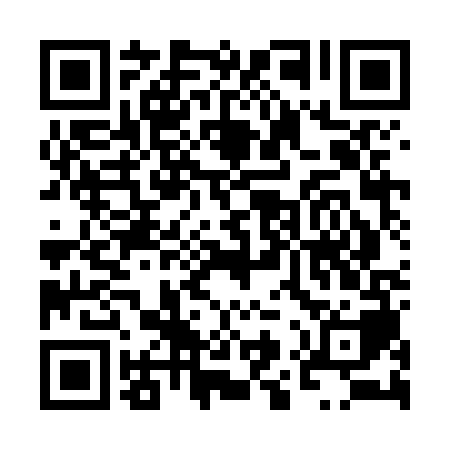 Ramadan times for Mochras Point, UKMon 11 Mar 2024 - Wed 10 Apr 2024High Latitude Method: Angle Based RulePrayer Calculation Method: Islamic Society of North AmericaAsar Calculation Method: HanafiPrayer times provided by https://www.salahtimes.comDateDayFajrSuhurSunriseDhuhrAsrIftarMaghribIsha11Mon5:055:056:3912:264:176:146:147:4912Tue5:035:036:3712:264:196:166:167:5113Wed5:005:006:3512:264:206:186:187:5314Thu4:584:586:3212:264:226:206:207:5515Fri4:554:556:3012:254:236:226:227:5716Sat4:534:536:2812:254:256:246:247:5917Sun4:504:506:2512:254:266:256:258:0118Mon4:484:486:2312:254:286:276:278:0319Tue4:454:456:2112:244:296:296:298:0520Wed4:424:426:1812:244:316:316:318:0721Thu4:404:406:1612:244:326:326:328:0922Fri4:374:376:1312:234:336:346:348:1123Sat4:344:346:1112:234:356:366:368:1324Sun4:324:326:0912:234:366:386:388:1525Mon4:294:296:0612:224:386:406:408:1726Tue4:264:266:0412:224:396:416:418:1927Wed4:244:246:0212:224:406:436:438:2128Thu4:214:215:5912:224:426:456:458:2329Fri4:184:185:5712:214:436:476:478:2530Sat4:164:165:5412:214:446:486:488:2831Sun5:135:136:521:215:467:507:509:301Mon5:105:106:501:205:477:527:529:322Tue5:075:076:471:205:487:547:549:343Wed5:045:046:451:205:497:567:569:364Thu5:025:026:431:195:517:577:579:395Fri4:594:596:401:195:527:597:599:416Sat4:564:566:381:195:538:018:019:437Sun4:534:536:361:195:558:038:039:468Mon4:504:506:331:185:568:048:049:489Tue4:474:476:311:185:578:068:069:5010Wed4:444:446:291:185:588:088:089:53